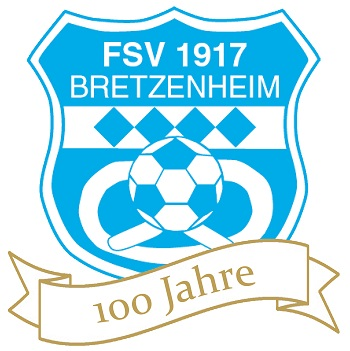 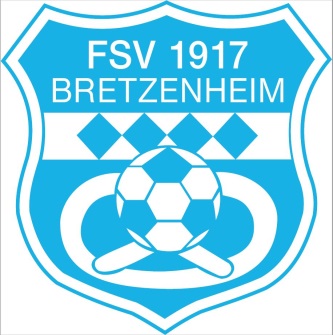 Liebe Spielerinnen und Spieler, liebe Eltern,in den vergangenen Jahren hat sich die Jugendabteilung des FSV Bretzenheim stetig weiterentwickelt. Alle gemeldeten Mannschaften ab D-Junioren spielen in der Landesliga (mit Ausnahme der 2.Mannschaften). Zuletzt konnten auch Meisterschaften und Pokalsiege errungen werden.  Der FSV legt aber weiterhin Wert darauf seine Spielerinnen und Spieler ergebnisunabhängig weiterzuentwickeln, zu fördern, zu verbessern. Diesen Weg, mit lizensierten – vom DFB ausgebildeten – Trainern wollen wir fortführen.Deshalb bieten wir ab 18. September 2019 bis zu 16 NachwuchsspielerInnen der E- bis C-Junioren ein zusätzliches Fördertraining an. Hier sollen erlernte Techniken verbessert, automatisiert und perfektioniert und auch neue Techniken erlernt werden. Durch kleine Gruppen ist eine intensive Betreuung durch 2-3 Übungsleiter gewährleistet.Das Fördertraining findet jeweilsmittwochs von 17.30Uhr bis 19.00Uhrauf dem Gelände des FSV Bretzenheim statt.Zur Deckung der Kosten (z.B. Material) erheben wir pro Einheit einen Beitrag von jeweils 5 Euro. Bei Anmeldung wird ein einmaliger Betrag von 15 Euro fällig (zur Deckung des Verwaltungsaufwands für Versicherung etc.). Darin enthalten ist aber auch ein Trainingsshirt des FSV Bretzenheim der neuen Adidas-Kollektion.Für Anmeldungen bitten wir den beigefügten Bogen zu verwenden. Dort erhaltet Ihr/erhalten Sie auch weitere Informationen zur Anmeldung, Abmeldung etc.Für Rückfragen stehen wir Euch/Ihnen gerne zur Verfügung.Anmeldebogen zum Fördertraining beim FSV 1917 Bretzenheim e.V.___________________	___________________Name des Spielers/der Spielerin			Vorname des Spielers/der Spielerin	__________________________________________	Anschrift	________________________		_____________	E-Mail (wichtig, hier kommt die Bestätigung hin)		Handy/Telefonnummer__.__.____		______	Geburtsdatum			T-Shirt Größe	________________________Datum, Ort, Unterschrift eines ErziehungsberechtigtenInformationen1.) AnmeldungIhre Anmeldung senden Sie bitte an kai.hoffmann@fsv-bretzenheim.de oder an Kai Hoffmann, Gonsenheimer Str.87, 55257 Budenheim bzw. telefonisch an 0175-24 20 394. Wichtig: Die Plätze werden nach Eingang vergeben, nicht nach Talent. Sollte ihr Kind einen Platz im Fördertraining erhalten, bekommen Sie eine Bestätigung. Sollten die Anmeldezahlen die maximale Teilnehmerzahl (16 Plätze) übersteigen, gibt es eine Warteliste. Sollten Sie sich darauf befinden, werden Sie darüber informiert.2.) VerwaltungsbetragDer FSV Bretzenheim erhebt einen Verwaltungsbeitrag von einmalig 15 Euro bei Anmeldung und jeweils 5 Euro pro Einheit. Der Gesamtbetrag wird zum Monatsende jeweils in Rechnung gestellt. 3.) Rücktritt/AbmeldungDer Rücktritt bzw. Abmeldung vom Fördertraining ist jeweils mit einer Frist von 7 Tagen zum Monatsende möglich (also z.B. am 23.9., 24.10., 23.11.)4.) VersicherungDie angemeldeten Spielerinnen und Spieler, sowie deren Begleitpersonen auf dem Weg zum Fördertraining sind über die Versicherung des FSV Bretzenheim abgesichert.